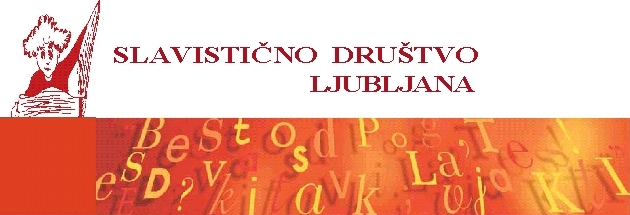 PRIJAVNICA ZA ČLANSTVO V SLAVISTIČNEM DRUŠTVU LJUBLJANAIme in priimek: ………………..…………………………………………………Naslov: …………………………………………………………………………………........…………………………………………………………………………………........……………………………………………………………………………...............Naslov v službi: ….……………………………………………………………….E-mail naslov:..……..…………………………………………………………….Telefon: (neobvezno) ………………………………………………………Kraj in datum:  …………………………………………   Podpis:……………………………………………………Prijavnico pošljite na naslov: martina.holesek@smgs.siali po pošti na spodaj navedeni naslov:Slavistično društvo Ljubljana                    Pokopališka ulica 331000 LjubljanaTRR: 0201-0001-1341-788; DŠ: 84574984                                                                                                        